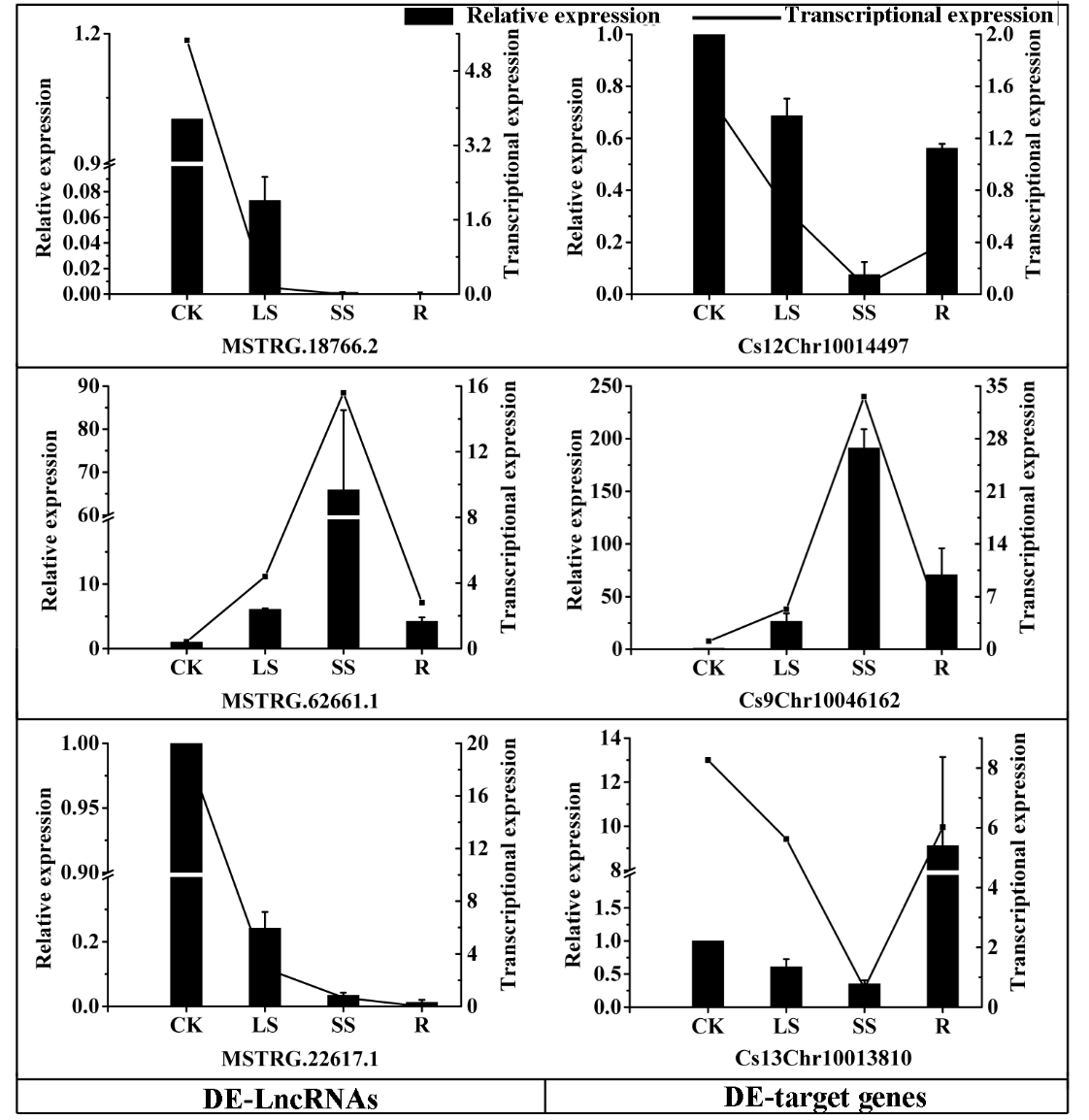 The analysis of RT-qPCR with DE-lncRNA and their putative target genes (DEG). 